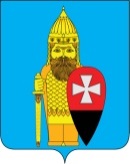 АДМИНИСТРАЦИЯ ПОСЕЛЕНИЯ ВОРОНОВСКОЕ В ГОРОДЕ МОСКВЕ ПОСТАНОВЛЕНИЕ17.01.2019 г. № 6Об утверждении муниципальной программы «Выборочный капитальный ремонт многоквартирныхжилых домов в 2019 году»   В соответствии с Федеральным законом от 06 октября 2003 года № 131-ФЗ «Об общих принципах организации местного самоуправления в Российской Федерации», частью 1 статьи 179 Бюджетного кодекса Российской Федерации, Законом города Москвы от 06 ноября 2002 года № 56 «Об организации местного самоуправления в городе Москве», Уставом поселения Вороновское, в целях создания благоприятных условий проживания граждан, администрация поселения Вороновское постановляет:   1. Утвердить муниципальную программу «Выборочный капитальный ремонт многоквартирных жилых домов в 2019 году» (приложение).   2. Предусмотреть в бюджете поселения Вороновское расходы на финансирование муниципальной программы «Выборочный капитальный ремонт многоквартирных жилых домов в 2019 году».   3. Опубликовать настоящее постановление в бюллетене «Московский муниципальный вестник» и разместить на официальном сайте администрации поселения Вороновское в информационно-телекоммуникационной сети «Интернет».   4. Контроль за исполнением настоящего постановления возложить на заместителя главы администрации поселения Вороновское Войтешонок Л.Ю.Глава администрациипоселения Вороновское                                                                     Е.П. Иванов 	Приложениек постановлению администрациипоселения Вороновское в городе Москвеот «17» января 2019 года № 6МУНИЦИПАЛЬНАЯ ПРОГРАММА«Выборочный капитальный ремонт многоквартирных жилых домов на 2019 год» Паспорт муниципальной программыАнализ проблемы и обоснование ее решения программными методами   Техническое состояние жилищного фонда поселения Вороновское зависит от качества и регулярности выполнения работ по содержанию и ремонту жилого фонда в соответствии с «Правилами и нормами технической эксплуатации жилищного фонда» утвержденных Постановлением Госстроя РФ от 27 сентября 2003 года № 170.    Отсутствие капитального ремонта мест общего пользования жилищного фонда в течении длительного времени привело к износу отдельных конструктивных элементов (оконные и дверные заполнения, светильники, поручни перил, замки этажных электрощитов), неудовлетворительному состоянию внутренней отделки мест общего пользования.   В 2019 году истекает интервал между поверками приборов учета тепловой энергии многоквартирных жилых домов, установленных в 2015 году.   В многоквартирных домах поселка дома отдыха Вороново отсутствуют общедомовые узлы учета тепловой энергии.   Реализация мероприятий программы позволит улучшить техническое состояние мест общего пользования и обеспечить благоприятные условия проживания 
граждан, приведению затрат собственников помещений к оплате за объем фактически потребленного коммунального ресурса.   Для достижения намеченной цели предусмотрено решение следующих задач:-ремонт 14-ти входных групп и подъездов многоквартирных домов поселения Вороновское согласно адресному перечню многоквартирных домов поселения Вороновское на выполнение работ по ремонту подъездов в 2019 году за счет средств бюджета поселения Вороновское (приложение № 1 к программе);- дополнительные работы по дооснащению 16-ти подъездов многоквартирных домов информационными щитами и замене почтовых ящиков в 4-х подъездах многоквартирных домов за счет средств бюджета поселения Вороновское;- поверка 10-ти узлов учета тепловой энергии многоквартирных домов поселения Вороновское согласно адресному перечню многоквартирных домов поселения Вороновское на выполнение работ по поверке узлов учета тепловой энергии в 2019 году за счет средств бюджета поселения Вороновское (приложение № 2 к программе);- проектирование и установка 8-ми узлов учета тепловой энергии многоквартирных домов поселения Вороновское согласно адресному перечню многоквартирных домов поселения Вороновское на выполнение работ по проектированию и установке узлов учета тепловой энергии в 2019 году за счет средств бюджета поселения Вороновское (приложение № 3 к программе). Прогноз развития реализации программы и планируемые показатели по итогам реализации программы   Программа включает в себя комплекс мероприятий, необходимых для восстановления технических характеристик общедомовых инженерных коммуникаций, отдельных конструктивных элементов и внутренней отделки мест общего пользования многоквартирных домов.    В соответствии с целью и задачами программы основной эффект от реализации ее мероприятий имеет, прежде всего социальную направленность.   Исходя из целей программы, предусматриваются основные направления ее реализации:- своевременное и качественное проведение ремонтных работ для создания благоприятных условий проживания граждан. Цель, задачи и конечные результаты программы   Целью программы является обеспечение комфортных условий проживания жителей поселения, приведение технических характеристик жилья в соответствие с требованиями, установленными нормативными актами Российской Федерации и г. Москвы.   Достижение цели программы будет осуществляться путем выполнения следующих задач:   - качественное выполнение работ по ремонту мест общего пользования;   - обеспечение нормативных эксплуатационных свойств отдельных конструктивных элементов;   - повышение уровня  комфорта условий проживания;Сроки и этапы реализации программы   Программа предусматривает один этап реализации – 2019 годРесурсное обеспечение программы   Программа реализуется за счет средств местного бюджета поселения Вороновское.   Финансирование мероприятий программы за счет средств местного бюджета поселения Вороновское  осуществляется в установленном законодательством порядке. Общий объем финансирования на реализацию программы составляет 14 900 000,00 руб.Оценка эффективности программы   	Реализация программных мероприятий позволит обеспечить комфортные условия проживания жителей поселения, приведение технических характеристик жилья в соответствие с требованиями, установленными правовыми актами Российской Федерации и г. Москвы. Эффективность реализации программы по использованию бюджетных денежных средств, выделенных для реализации программы, определяется достижением целевых показателей.7. Организация управления и контроль за ходом программы   Формы и методы управления реализацией программы определяются администрацией поселения Вороновское.   Общее руководство и управление реализацией программных мероприятий осуществляет администрация поселения Вороновское.   Администрация поселения Вороновское является заказчиком программы и координатором деятельности исполнителей мероприятий программы.    Администрация поселения Вороновское осуществляет:- разработку механизмов привлечения дополнительных финансовых ресурсов для реализации программы;- контроль за эффективным и целевым использованием бюджетных средств на реализацию программы;- анализ количественных и качественных параметров состояния и развития секторов экономики и подготовку соответствующих предложений, в том числе по совершенствованию нормативной правовой базы, необходимой для реализации программы;- привлечение организаций для реализации проектов программы в соответствии с действующим законодательством;- информационно - аналитическое обеспечение процесса реализации программы, мониторинг выполнения программы в целом и входящих в ее состав мероприятий;- подготовку в установленные сроки годового доклада о ходе реализации программы Совету депутатов поселения Вороновское.Контроль за исполнением настоящей программы осуществляет глава администрации поселения Вороновское.8. Перечень мероприятий программы9. Целевые показатели эффективности реализации программы Приложение № 1 к муниципальной программе «Выборочный капитальный ремонт многоквартирных жилых домов на 2019 год»Адресный перечень многоквартирных домов поселения Вороновское на выполнение работ по ремонту подъездов в 2019 году за счет средств бюджета поселения ВороновскоеПриложение № 2 к муниципальной программе «Выборочный капитальный ремонт многоквартирных жилых домов на 2019 год»Адресный перечень многоквартирных домов поселения Вороновское на выполнения работ по поверке узлов учета в 2019 году за счет средств бюджета поселения ВороновскоеПриложение № 3 к муниципальной программе «Выборочный капитальный ремонт многоквартирных жилых домов на 2019 год»Адресный перечень многоквартирных домов поселения Вороновское на выполнения работ по проектированию и установке узлов учета в 2019 году за счет средств бюджета поселения ВороновскоеНаименование программы«Выборочный капитальный ремонт многоквартирных жилых домов на 2019 год» (далее программа)Основание для разработки-Федеральный закон от 06 октября 2003 года № 131-ФЗ «Об общих принципах организации местного самоуправления в Российской Федерации»;-Федеральный закон от 23 ноября 2009 года №261-ФЗ «Об энергосбережении и о повышении энергетической эффективности, и о внесении изменений в отдельные законодательные акты Российской Федерации»;- Бюджетный кодекс РФ;- Постановление Правительства РФ от 18 ноября 2013 г. №1034 «О коммерческом учете тепловой энергии, теплоносителя»;-Закон города Москвы от 06 ноября 2002 года № 56 «Об организации местного самоуправления в городе Москве»;- Жилищный кодекс Российской Федерации; -Устав поселения Вороновское;- Постановление Госстроя РФ от 27 сентября 2003 года № 170 «Об утверждении Правил и норм технической эксплуатации жилищного фонда»Цель программыСоздание благоприятных условий проживания 
гражданЗадачи программыУлучшение качественных показателей содержания жилого фонда, повышение сроков эксплуатации отдельных конструктивных элементов зданийКонечные результатыПриведение в соответствие с требованиями «Правил и норм технической эксплуатации жилищного фонда» 14-ти подъездов многоквартирных домов, дополнительные работы по дооснащению 16-ти подъездов многоквартирных домов информационными щитами и замене почтовых ящиков в 4-х подъездах многоквартирных домов, поверка узлов учета тепловой энергии в 10 многоквартирных домах, проектирование и установка узлов учета тепловой энергии в 8 многоквартирных домахПеречень мероприятий программып.8 программыЗаказчик программыАдминистрация поселения ВороновскоеРазработчик программы и ответственный исполнитель программыАдминистрация поселения ВороновскоеКоординатор программыГлава администрации поселения ВороновскоеСроки реализации программы2019 годОбъемы и источники финансированияОбщий объем средств на реализацию мероприятий – 14 900 000,00 руб. в том числе:-средства бюджета поселения Вороновское–14 900 000,00 руб.№ п/пНаименование и содержание мероприятийОтветственный исполнитель мероприятийСроки исполненияОбъемы финансирования (руб.)Источники финансирования1234561Ремонт подъездов многоквартирных домов (Приложение № 1 к муниципальной программе)Организации, привлекаемые в соответствии с действующим законодательствомI-III квартал 2019 г.9 100 000,00Бюджет поселения Вороновское2Поверка узлов учета тепловой энергии многоквартирных домов (Приложение № 2 к муниципальной программе)Организации, привлекаемые в соответствии с действующим законодательствомI-IV квартал 2019 г.500 000,00Бюджет поселения Вороновское3Проектирование и установка узлов учета тепловой энергии многоквартирных домов (Приложение № 3 к муниципальной программе)Организации, привлекаемые в соответствии с действующим законодательствомI-III квартал 2019 г.5 300 000,00Бюджет поселения Вороновское№ п/пнаименование мероприятийнаименование целевого показателяед. изм.плановые значения 2019 г.123451Выполнение работ по ремонту подъездов многоквартирных домовПриведение мест общего пользования и отдельных конструктивных элементов в соответствие с требованиями «Правил и норм технической эксплуатации жилищного фонда»Количество14 (ремонт)1Выполнение работ по ремонту подъездов многоквартирных домовПриведение мест общего пользования и отдельных конструктивных элементов в соответствие с требованиями «Правил и норм технической эксплуатации жилищного фонда»Количество20 (доп. работы)2Выполнение работ по поверке узлов учета тепловой энергии многоквартирных домов Приведение узлов учета в соответствии с требованиями Постановления Правительства РФ от 18 ноября 2013 г. №1034 «О коммерческом учете тепловой энергии, теплоносителя»Количество103Выполнение работ по проектированию и установка узлов учета тепловой энергии многоквартирных домов Приведение многоквартирных домов в соответствии с требованиями Федерального закона от 23 ноября 2009 года №261-ФЗ «Об энергосбережении и о повышении энергетической эффективности, и о внесении изменений в отдельные законодательные акты Российской Федерации»Количество8п/п №Адрескол-воподъездовстоимостьруб.1п. ЛМС, м-н «Солнечный городок», д. № 3, подъезд № 118 898 188,262п. ЛМС, м-н «Солнечный городок», д. № 3, подъезд № 218 898 188,263п. ЛМС, м-н «Солнечный городок», д. № 3, подъезд № 318 898 188,264п. ЛМС, м-н «Солнечный городок», д. № 3, подъезд № 418 898 188,265п. ЛМС, м-н «Солнечный городок», д. № 3, подъезд № 518 898 188,266п. ЛМС, м-н «Солнечный городок», д. № 3, подъезд № 618 898 188,267п. ЛМС, м-н «Солнечный городок», д. № 3, подъезд № 718 898 188,268п. ЛМС, м-н «Солнечный городок», д. № 3, подъезд № 818 898 188,269п. д/о Вороново, д. № 8, подъезд № 118 898 188,2610п. д/о Вороново, д. № 8, подъезд № 218 898 188,2611п. д/о Вороново, д. № 8, подъезд № 318 898 188,2612п. д/о Вороново, д. № 8, подъезд №,418 898 188,2613п. д/о Вороново, д. № 8, подъезд № 518 898 188,2614п. д/о Вороново, д. № 8, подъезд №,618 898 188,2615Замена почтовых ящиков подъезда № 1, 2, 4, 6 МКД № 5, расположенного по адресу: г. Москва, поселение Вороновское, пос. ЛМС, мкр. "Центральный" (доп. работы)450 960,3616Установка информационных щитов в подъездах МКД № 16, 26, 27 расположенных по адресу: г. Москва, поселение Вороновское, пос. ЛМС, мкр. "Центральный" (доп. работы)16150 851,31                                          Итого:                                          Итого:14/209 100 000,00№ ппАдрес№ домаСистемастоимостьруб.1пос. ЛМС, мкр. "Центральный"5ЦО1пос. ЛМС, мкр. "Центральный"5ГВС2пос. ЛМС, мкр. "Центральный"6ЦО2пос. ЛМС, мкр. "Центральный"6ГВС3пос. ЛМС, мкр. "Центральный"13ЦО3пос. ЛМС, мкр. "Центральный"13ГВС4пос. ЛМС, мкр. "Центральный"16ЦО4пос. ЛМС, мкр. "Центральный"16ГВС5пос. ЛМС, мкр. "Центральный"18ЦО5пос. ЛМС, мкр. "Центральный"18ГВС6пос. ЛМС, мкр. "Центральный"19ЦО6пос. ЛМС, мкр. "Центральный"19ГВС7пос. ЛМС, мкр. "Центральный"22ЦО7пос. ЛМС, мкр. "Центральный"22ГВС8пос. ЛМС, мкр. "Центральный"23ЦО8пос. ЛМС, мкр. "Центральный"23ГВС9пос. ЛМС, мкр. "Центральный"24ЦО9пос. ЛМС, мкр. "Центральный"24ГВС10пос. д/о Вороново8ЦО10пос. д/о Вороново8ГВСИтого:10500 000,00№ ппАдрес№ домаСистемастоимостьруб.1пос. д/о Вороново1ЦО1пос. д/о Вороново1ГВС2пос. д/о Вороново2ЦО2пос. д/о Вороново2ГВС3пос. д/о Вороново3ЦО3пос. д/о Вороново3ГВС4пос. д/о Вороново4ЦО4пос. д/о Вороново4ГВС5пос. д/о Вороново5ЦО5пос. д/о Вороново5ГВС6пос. д/о Вороново6ЦО6пос. д/о Вороново6ГВС7пос. д/о Вороново7ЦО7пос. д/о Вороново7ГВС8пос. д/о Вороново62ЦО8пос. д/о Вороново62ГВСИтого:85 300 000,00